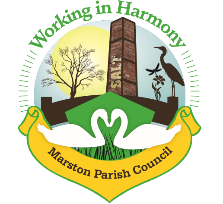 Minutes of Marston Parish Council meeting held on 13th April 2022The meeting opened at 18:53Present:Parish Cllrs; Chairman M Potts (MP), Amanda Nixon (AN), Phil Carter (PhC), Julie Ledger (JL), Ian Stanley (IS) and Dave Collier (DC) Ward Cllr: Norman Wright (NW)Clerk: Caroline Constable (CC)Apologies: Apologies received from Cllr Angela Johnson (AJ) and Ward Cllrs Lynn Gibbon (LG) and Phil Marshall (PM)Declarations of interest: There were no declarations of interestDispensations: 	There were no dispensationsPublic Forum: There were no public presentMinutes: The minutes from the parish council meeting of 09/03/2022 were agreed and approved. Actions from previous meeting: Confirmed date of next meeting, 11/05/22 where Annual Parish Meeting will also take place beforehandMeeting closed at 19:47Abbreviations: pc (parish council), cllr (councillor), cllrs (councillors), cllrs’ (councillors’), cllr’s (councillor’s), CW&C (Cheshire West and Chester), MM (Marston Murmurs), MPC (Marston Parish Council)Agenda PointAssigned to..1Parish Cllr ReportsCllr IS – complaint from resident about last MM being too short and only being B&W internally. Resident’s unrealistic expectations discussed. Clerk advised that cost of a 12 page issue now around £150, full colour would probably add another £50 to that cost and paper costs going up each month. Resident asked whether adverts could be used to counter cost. Adding ad hoc adverts is not cost effective as adding a one page advert would mean adding a further 3 pages to allow printing, this adds too much cost that is not covered by a single advert. To add adverts and balance out the cost they would need to fill all of the extra pages. Cllr IS to write an article for MM explaining situation. Cllr MP suggested taking cllr details off back page (colour) and putting something better there.Cllr AN – asked about issues with junction of Marston Lane and Dark Lane as there was another accident there recently. Concerns over potential worsening of the junction if new development at Marston Lane Farm goes ahead. Ward Cllr NW will look into. Clerk to send email with request.ISNW2Ward Cllr ReportsWard Cllr NW – New Warrington Roadworks causing delays and when he has been past never seems to be any workmen there. Cllr AN mentioned problem with hump appearing in road where tunnelling has been done. Ward Cllr NW asked clerk to send details and also contact Andy Hammon about issues.Soot Hill update – one way system is to be installed down Lydyette Lane, residents currently being consulted.Clerk raised issue with scaffolding being put up at entrance to Cross Street, causing problems for residents as bins have not been emptied on a couple of occasions and concern about access for emergency services. Process for requests for permit queried as residents down Cross Street were not consulted. Ward Cllr NW asked clerk to send details and he will look into.Confirmation of £100 grant towards Jubilee celebrations. Should have had details from CW&C, clerk to chaseCCCCCC3Progress ReportsInteractive Traffic Speed SignPost now added but as yet no date for actual signCenotaph RepairContractor is still unobtainable. Heritage Signpost Post now back in situ. Positive comments received from residents. Cllr IS to do an article for MMNeighbourhood PlanRedesignation sent, awaiting further instruction from CW&CJubilee PlansCommittee met confirming Afternoon Tea for Sunday 5th June from 2.30pm. Also agreed to do a raffle, prizes will be needed. Article needed in MM – Clerk will do. Cllr JL to visit Costco for purchases. Clerk bought bunting.DefibrillatorsKate Harland from Lion Salt Works Salt Museum contacted clerk about our plans for a defib. Told her  that we did have plans to add some in the near future. Salt Museum have a plan to add one to the gate of the museum for public use and are awaiting on news of funding. If they do add one pc will not need to add one at lower Marston. It was agreed to start looking into getting one for the hall. Clerk to actionISCCCC4FinanceInvoices received & cheques created: Clerks Purchases and Expenses - £286.14Including Norton renewal, Microsoft 365 renewal, buntingClerks Salary   26.75 hrs @ £15.41ph   - £412.22Total payable  £698.36 Chq no. 1339Itseeze website/email March 2022 -  £57MH Electrical – repair outside lights - £155 chq no. 1333Williams Design & Print – newsletter - £147.40 chq no. 1336Signpost Restoration Ltd – restore heritage fingerpost - £3393.60 chq no. 1334Mid Cheshire Footpath Society – subs - £8 chq no. 1335Chalc – subs - £156.60 chq no. 1337CW&C – non domestic rates bill 2022/23 - £0Scottish Power – bill - £90.65 taken 1/4/22CW&C – interactive traffic sign - £8508.69 chq no. 1338CW&C – Precept Remittance - £13000Extragas – lpg tank refill - £492.50 chq no. 1340Cleaner –  13/3 – 10/4 – 5 weeks - £50Booking Agent  – 13/3 – 10/4 – 5 weeks - £50£100  to Angie chq no. 1341Rent:Penguin Group – 22/3 28/3 9/4 £60Mike Grogan – 17/3 £20Craig Hallworth - £25.50 paid £30£ 110 in totalCoffee morning donations £45.45Scottish Power – bill adjustment after meter reading sent - £13.07 to be taken 21/4/225CorrespondenceLetter from Alder Hey – thanks for donationPlanning Application 22/00809/FUL – demolition of conservatory, garage & erection of single storey side & rear extension – 27 Manor Avenue – neighbours have done similar  - no objectionsEmail from locality.org.uk - Neighbourhood Planning Support – applications for grant – clerk to look into applyingEmail from Chalc – civility and respect video requestEmail from Lynn Gibbon – meeting to voice objections to proposal to charge for certain waste at recycling centresAll Round Building & Joinery - Quote for work at hall - overpricedStewart Joinery Text – quote for work at hall – boiler cover £170, fire doors £720 fix ceiling with new batons £900 total £1790 – agreed to accept this quote – Cllr MP stated that many contractors have stopped issuing written quotes due to continual changes in materials prices, clerk to contact contractor Mid Cheshire Footpath Society - AGMCCCC6Any other businessNo further business